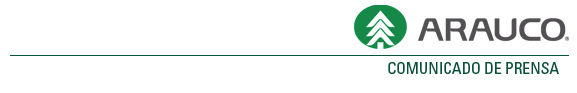  PROGRAMA DE FORESTACIÓN CAMPESINA DE CORMAMás de 35 mil plantas de pino entregó Forestal Celco a pequeños campesinos de QuillecoQuilleco, 04 julio de 2011.Con gran felicidad, más de sesenta familias de pequeños agricultores de la comuna de Quilleco, en la Región del Bío Bío, recibieron plantas de pino y eucaliptus como parte del Programa de Forestación Campesina de la Corporación de la Madera (CORMA), donde Forestal Celco es uno de los socios. La ceremonia de entrega de los árboles se realizó la semana pasada, en Quilleco,  oportunidad en la que Forestal Celco donó 35 mil plantas de pino, beneficiando a más de 40 familias. En la ocasión, Forestal Mininco también donó cerca de 30 mil plantas de pino y eucalipto. En total, se beneficiaron alrededor de 65 familias de esta comuna.Esta donación de plantas que hacen las empresas a los pequeños propietarios, se realiza todos los años, desde 1998, abarcando a 37 comunas de la Región del Bío Bío. Este año se deberían entregar 1.600.000 plantas de pino y eucalipto, en el marco de este Programa. “Para el Área Canteras es muy importante esta donación porque permite un mejor acercamiento con la comunidad vecina, además de interactuar con otras instituciones y empresas. Las capacitaciones que se realizan también permiten sensibilizar a las comunidades rurales respecto de la importancia de cuidar los bosques y la prevención de los incendios forestales. Los campesinos valoran mucho este Programa y reciben con una sonrisa las plantas que son de alto valor para ellos”, dijo el Jefe de Área de Forestal Celco, Eduardo Montero.	Antes de hacer entrega de las plantas, los pequeños agricultores recibieron charlas de capacitación por parte de los Jefes de Ärea forestales, además del apoyo técnico de un profesional de INDAP.Positivas reaccionesAl finalizar la actividad, la campesina Amalia Sanhueza, quien vive en Río Pardo, de Quilleco, manifestó su felicidad por esta iniciativa. “Estoy muy contenta porque realmente necesitaba plantar estos pinos en mis dos hectáreas de terreno. Es primera vez que salgo beneficiada con este Programa, por estoy muy feliz”, dijo.Asimismo, José Bascur, otro de los pequeños agricultores beneficiados con la iniciativa, reconoció que los mil pinos que le correspondieron los va a plantar en las cuatro hectáreas que posee en Río Pardo. “Voy a replantar lo que se me secó y el excedente lo voy a plantar en otro terreno. Este es un buen beneficio para los pequeños agricultores, para nuestra subsistencia”, aseguró.Para la jefe técnico del Prodesal en Quilleco, Adriana Vera, este Programa es muy importante para los pequeños agricultores de esta zona, quienes por sus terrenos no pueden acceder a programas de mayor magnitud. “Esto es de gran importancia porque ha permitido frenar la erosión y la gente está participando de una manera dinámica y activa, aprovechando muy bien esta donación de plantas para otorgarle valor a sus predios”, enfatizó.En la ocasión, los campesinos recibieron una capacitación por parte del  Coordinador del Equipo Técnico de INDAP, convenio CORMA- INDAP 2011, Claudio Muñoz. El profesional aseguró que este organismo público está encargado del apoyo técnico a los campesinos, a través de un equipo de profesionales. “Además desarrollamos la fiscalización posterior a la entrega de las plantas. Y también entregamos fertilizantes para que realicen una correcta plantación de los pinos y eucaliptus donados, contó..